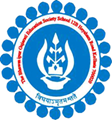 THE BGES SCHOOL (ICSE)12B, HEYSHAM ROADKOLKATA- 700020LIST OF STUDENTS AND BOOKS OVERDUE FOR RETURN BEING CHARGED LATE FEES AS ON WEDNESDAY 31ST AUGUST’2016.LIBRARIANNikhil Nandy31/08/2016 ISSUE DATERETURN DATEBOOK NAMEREGN NOSTUDENT’S NAMECLASS23-0608-07THE LITTLE MERMAID2210ANUSHKA UGREJAIV21-0705-08AAKASH KE TARI DHARTI KE PHOOL1946VIDHI SHAHVII12-0726-08GULLIVER’S TRAVELS PART-1 AN INCREDIBLE VOYAGE2439SWASTIK AUDDYVI